                                                                                                                                                                                                                                          Приложение № 2                                                                                                                                                            к Положению об оформлению ,учету заявок и технических заданий , контроле их выполнения . Приказ АО «АТЭК» № 55 от 01.03.2017 г. 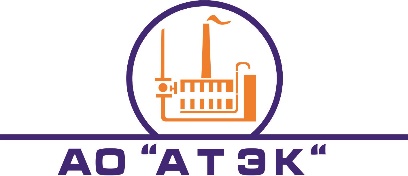  «УТВЕРЖДАЮ»Технический директор АО «АТЭК»__________В.А. Харченко «____»    ________  2018 г.ТЕХНИЧЕСКОЕ ЗАДАНИЕ № 1на закупку ТМЦ по объекту: «Техническое перевооружение котельной по ул.Агрономическая, 1 в г.Краснодаре».от « 27 » Февраля  2018 г.Подразделение: Дирекция по строительству АО «АТЭК» Центр финансовой ответственности (объект): «Техническое перевооружение котельной по ул.Агрономическая, 1 в г.Краснодаре.Согласовано: Директор по строительству _____________________________М.С. ПетинСоставил: Заместитель начальника ОКС __________________________П.О. Долгарев№ п/п121Назначение закупки Техническое перевооружение котельной филиала АО «АТЭК» «Краснодартеплоэнерго» по адресу: г.Краснодар ул.Агрономическая, 1  2Наименование поставляемого оборудования1. Котел водогрейный стальной газовый Unical Ellprex 3000 – 1 шт.2. Горелка газовая Ecoflam BLU 4000.1 PR TL – 1 шт.3. Газовая рампа GT-S2-VGD20-RP50-BLU/MULTI – 1 шт.4. Соединительная трубка GTCP50RP50 платформа 320/380/280 – 1 шт.5. Вставка антивибрационная RP50-2” – 1шт.6. Демпфирующий дроссель для SKP25 – 1шт.7. Желтая задающая пружина для SKP20/25 (15-120 мбар) – 1 шт.8. Реле максимального давления газа KITPRES50, 2,5-50 mbar – 1 шт.9. Устройство контроля герметичности VPS504 для VGD20503 – 1 шт.10. Фильтр газа RP50-2” – 1 шт.11. Шаровый кран отсечки газа RP50-2” – 1 шт.12. Датчик температуры воды 0-130С – 1 шт.13. Модулирующий пид-регулятор для плавно-двуступенчатых горелок KITMD-RWF50 – 1 шт.3Требования к качеству, техническим, функциональным характеристикам товаров Тепловая мощность котла – 3000 кВт, максимальное рабочее давление – 6,0 бар, вес – 5110 кг, габариты (Д*Ш*В) – 3835*1720*1990мм.Горелка: минимальная/максимальная производительность по теплу 875/3900 кВт.4Количество поставляемого товараСогласно спецификации рабочей документации по объекту: «Техническое перевооружение котельной по ул.Агрономическая, 1 в г.Краснодаре».5Срок поставки товара Не более 40 календарных дней с момента подписания договора	6Место поставки товараг. Краснодар, ул. Селезнёва,1997Документы подтверждающие качество товаров  Паспорт, Сертификат качества, Инструкция по монтажу и эксплуатации, Разрешительная документация.8Шефмонтаж и пусконаладочные работы-9Техническое обслуживание, сервис-10Запасные части , расходные материалы-11Обучение сотрудников-12Согласование административных органов, органов надзора-13Прочие затратыДоставка (входит в стоимость)